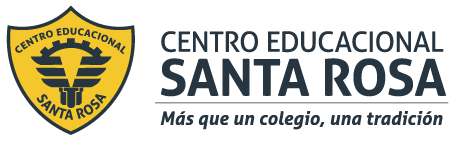 DIRECCIÓN ACADÉMICADEPARTAMENTO DE ATENCIÓN DE PÁRVULOSRespeto – Responsabilidad – Resiliencia – Tolerancia INSTRUCCIONESEsta evaluación está basada en las 2 últimas guías trabajadas en cada módulo, básate en ellas para responder.Descárgala en el celular o computador (solo para ello requieres internet) y desarróllala, no olvides poner el nombre y el curso (una vez descargada no requieres estar conectada  a internet, no olvides guardar tus respuestas, una vez respondida, revísala y envíala al correo.claudia.villagran@cesantarosa.clEn el asunto del correo, por favor escribir el nombre y curso.Módulo Expresión Literaria 1.- Completa el siguiente crucigrama con los recursos literarios trabajados. Lee las definiciones presentadas más abajo. (7 puntos)                                                2                                                           3                                   1                                                                                                     5                                             4                                                                     6                                                     71 Género narrativo de mayor difusión en la infancia.2 Relato tradicional que surge de hechos y personajes reales.3 Textos breves creados para que su pronunciación en voz alta sea difícil.4 La más pura manifestación de los sentimientos, emociones y reflexiones.5 Relato fantástico que deja una enseñanza moral.6 Narraciones que surgen como una expresión colectiva de una cultura o pueblo.7 Acertijos o enigmas resueltos, dichos en forma de rima.2.- Completa el siguiente cuadro mencionando a lo menos 2 justificaciones de la importancia de cada recurso literario en el desarrollo del niño/a. (14 puntos)3.- Elige uno de estos 3 recursos literarios (adivinanza, trabalenguas o poesía) y describe una actividad a realizar con niños/as de 5 a 6 años. Debes desarrollar cada uno de los puntos que se mencionan en la planificación. Su formato está listo para ser completado. Fíjate en el objetivo de aprendizaje para desarrollar en la actividad.(14 puntos)Anexo 1 Módulo Alimentación 4.- Describe una actividad a realizar con niños de 4 a 5 años, en donde el objetivo sea conocer la Pirámide Alimenticia, promoviendo la alimentación saludable y hábitos. Debes respetar los 3 momentos de la planificación (Inicio, desarrollo y finalización) e incluir una actividad para el hogar en donde refuerces este aprendizaje. Fíjate en el objetivo de aprendizaje para desarrollar en la actividad. (14 puntos)Anexo 2 5.- Ahora que ya conoces la importancia de una alimentación saludable, debes crear una “Minuta semanal” de la colación diaria para un nivel Kinder.Esta Minuta se entrega al apoderado al inicio del año escolar y dura un determinado tiempo, que puede variar ya sea mensual, trimestral o semestral. La idea es que el apoderado tenga conocimiento de lo que su hijo debe llevar de colación y lo respete. Podrán dejar este material por ejemplo en el refrigerador.Por lo tanto, debes diseñar el material donde irá escrita la minuta semanal de colación, y escribirla. Recuerda alimentación saludable y creatividad. (9 puntos)Módulo Higiene y Seguridad6.- Realiza un DÍPTICO para entregarle a los apoderados en una reunión de apoderados. En esta reunión se hablará la importancia de desarrollar la autonomía del niño/a. por lo tanto el díptico deberá dar tips de cómo ayudar a su hijo/a a desvestirse/vestirse por sí solo.Recuerda que el díptico debe ser llamativo, incluir dibujos y frases.*Díptico: folleto formado por una hoja de papel doblada por la mitad, generalmente pequeña que se usa como propaganda o invitación.(18 puntos)Módulo Emprendimiento y empleabilidad7.- Tienes la posibilidad de postular a un proyecto en donde te ofrecen el capital para tu propio emprendimiento. Para ello debes presentar el análisis del contexto social donde lo ejecutarás y los recursos para llevarlo a cabo. (19 puntos)Sigue el siguiente esquema:Nombre del proyecto:Breve descripción del proyecto:Análisis del contexto SocialRecursos NecesariosMódulo: Actividades Educativas8.- Las teorías del aprendizaje; nos ayudan a comprender como los seres humanos a lo largo de la vida van adquiriendo el aprendizaje y de esta forma nos facilitan a la hora de planificar actividades que puedan motivar nuevos conocimientos sobre todo en niños y niñas de edades tan tempranos como lo son en Educación Parvularia.  Te invitaremos a sugerir posibles actividades que se relacionen con las distintas teorías que has conocido. Pueden ser actividades creadas por ti o utilizar actividades que ya conoces mediante tu experiencia como estudiante. Completa el siguiente cuadro. (10 puntos)9.- Respecto a las teorías del aprendizaje que hemos conocido, comprendiendo que cada una de ellas nace por un hito o necesidad de los seres humanos, centrándose cada una de ellas en las formas y estilos que tenemos los seres humanos de adquirir el aprendizaje. Estas teorías nos son de gran aporte para enfrentar vuestra vida laboral futura que nos permitirán comprender y crear estrategias pertinentes a la hora que niños y niñas van adquiriendo nuevos conocimientos desde su temprana edad. Para tener una visión global de estas teorías, te invito a completar este mapa conceptual con la información correspondiente en cada teoría. Utiliza tu capacidad para resumir información.  (18puntos)Nacen                                                          Se centran en estudios                                                  Que nos ayudan a comprender 10.- Explica con tus palabras y según tu opinión los aspectos positivos y negativos  que tiene para la educación cada teoría. (5puntos)PLANIFICACIÓN DIARIA (Anexo 1)Módulo Expresión literaria y teatralNIVEL EDUCATIVO:       Transición 1 / Pre kinder       FECHA:EDUCADORA:                                                                                                                                            TÉCNICO EN PÁRVULOS:ÁMBITO:    Comunicación Integral                                                                                                             NÚCLEO OA:   Lenguaje VerbalPLANIFICACIÓN DIARIA (Anexo 2)NIVEL EDUCATIVO:                                                                                                                                  FECHA:EDUCADORA:                                                                                                                                            TÉCNICO EN PÁRVULOS:ÁMBITO: Desarrollo Personal y social                                                                                                                                                  NÚCLEO OA: Identidad y autonomíaCuentoMito Leyenda FábulaPoesíaAdivinanzaTrabalenguasEntornoEconómicoEntorno SocialEntorno legalEntorno TecnológicoEntornoAmbientalRecursos FinancierosRecursos MaterialesRecursos HumanosTeoría del aprendizaje: Sugerencias de actividades que se relacionan con alguna teoría del aprendizaje.Teoría del aprendizaje Aspectos positivos para la educación Aspectos negativos para la educaciónObjetivos de aprendizaje Experiencia de aprendizajeExperiencia con la familiaEvaluación6.  Comprender contenidos explícitos de textos literarios y no literarios, a partir de la escucha atenta, describiendo información y realizando progresivamente inferencias y predicciones.INICIO:DESARROLLO:FINALIZACIÓN6.  Comprender contenidos explícitos de textos literarios y no literarios, a partir de la escucha atenta, describiendo información y realizando progresivamente inferencias y predicciones.INICIO:DESARROLLO:FINALIZACIÓNRecursos/Materiales6.  Comprender contenidos explícitos de textos literarios y no literarios, a partir de la escucha atenta, describiendo información y realizando progresivamente inferencias y predicciones.INICIO:DESARROLLO:FINALIZACIÓNObjetivos de aprendizaje Experiencia de aprendizajeExperiencia con la familiaEvaluación9. Manifestar progresiva independencia en sus prácticas de alimentación conociendo la Pirámide Alimenticia, los grupos de alimentos y su consumo.INICIO:DESARROLLO:FINALIZACIÓN9. Manifestar progresiva independencia en sus prácticas de alimentación conociendo la Pirámide Alimenticia, los grupos de alimentos y su consumo.INICIO:DESARROLLO:FINALIZACIÓNRecursos/Materiales9. Manifestar progresiva independencia en sus prácticas de alimentación conociendo la Pirámide Alimenticia, los grupos de alimentos y su consumo.INICIO:DESARROLLO:FINALIZACIÓN